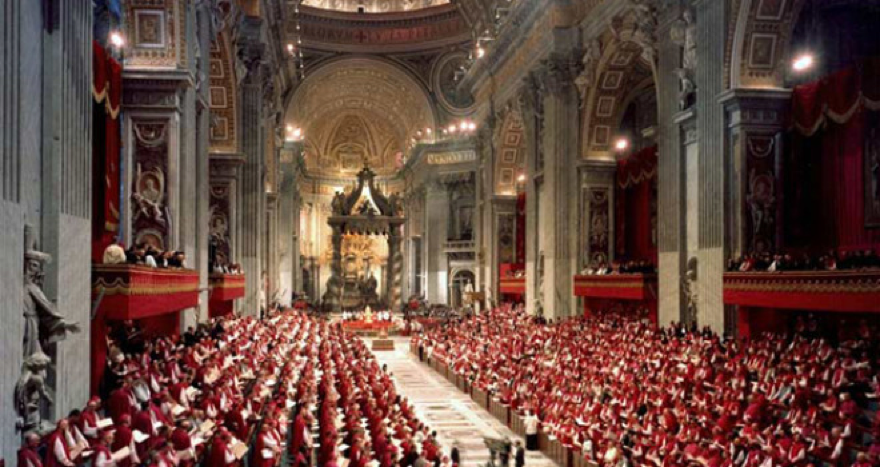 Vatican II and YouVatican II had a big impact on ecumenism.  But what was it about, what did it do and what effect did it have on you?  Come and have your say.The Churches Together Autumn Forum7:45pm for 8pm Thursday 18th OctoberCity Church, Unity Works, Lyon Way, AL4 0LB____________________Churches Together in St Albansctstalbans.org.uk